МОУ  «Лицей №3»Тема реферата:Применение теорем Чевы и Менелая для решения планиметрических задач. Сравнительный анализ в эффективности применения этих теорем по сравнению с другими способами решения планиметрических задач.Выполнил: Димитров Денис Валерьевич,ученик 11«А» класса.Научный руководитель: Шабунина Е.И.,учитель математики МОУ «Лицей №3».Коды авторов:  №SC-4785 и №SC-4786.                                              г. Саров, 2011 год.Введение.В курсе геометрии седьмых, восьмых и девятых классов были рассмотрены важные и интересные свойства геометрических фигур на плоскости. Но многие удивительные соотношения и изящные геометрические факты не вошли в основной курс. Из школьного курса нам известны теоремы о замечательных точках в треугольнике, о том, что биссектрисы (медианы, высоты) треугольника пересекаются в одной точке. А ведь эти свойства являются следствиями из теорем Чевы и Менелая.Теорема Менелая красива и проста. В школьном курсе эта теорема затерялась где-то среди задач. Между тем она входит в золотой фонд древнегреческой математики. Эта теорема дошла до нас в арабском переводе книги «Сферика» Менелая Александрийского.Теоремы Чевы и Менелая в школьном курсе математики изучаются лишь в классах с углубленным изучением математики. Между тем, эти теоремы позволяют легко и изящно решить целый класс задач. Многие задачи по планиметрии, предлагаемые на вступительных экзаменах в вузы, в заочные математические школы можно решить с помощью именно этих теорем. Цель работы  –  изучить теоремы Чевы и Менелая и рассмотреть применение этих теорем к решению планиметрических задач.Задачей работы стало сравнение и выявление эффективности применения теорем Чевы и Менелая по сравнению с другими способами решения планиметрических задач. Основная часть.Глава I. Теоремы Чевы и Менелая [4].Теорема Чевы. Если через вершины  проведены прямые , , , пересекающие противоположные стороны (или их продолжения) в точках , , , то для того чтобы эти прямые пересекались в одной точке, необходимо и достаточно, чтобы выполнялось условие (см. рис.1):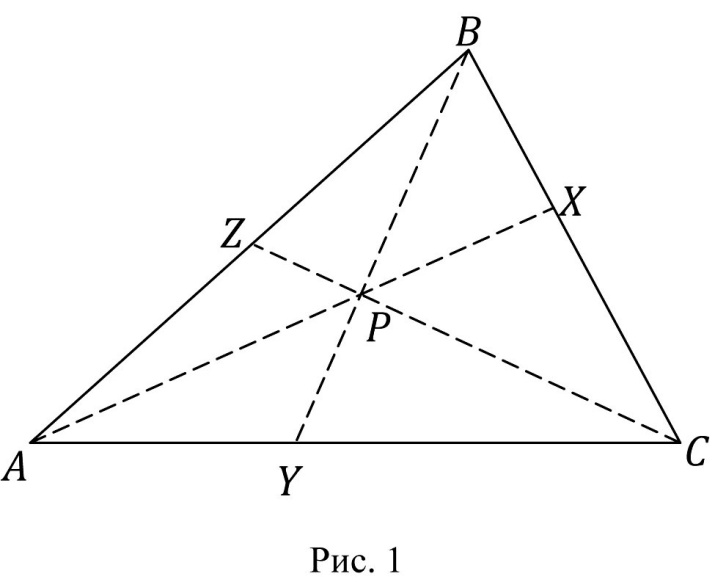 Теорема Менелая. Если на сторонах  или на их продолжениях отмечены точки , ,  так, что  лежит на ,  – на  и  – на , то эти точки будут лежать на одной прямой тогда и только тогда, когда выполнено условие (см.рис.2): 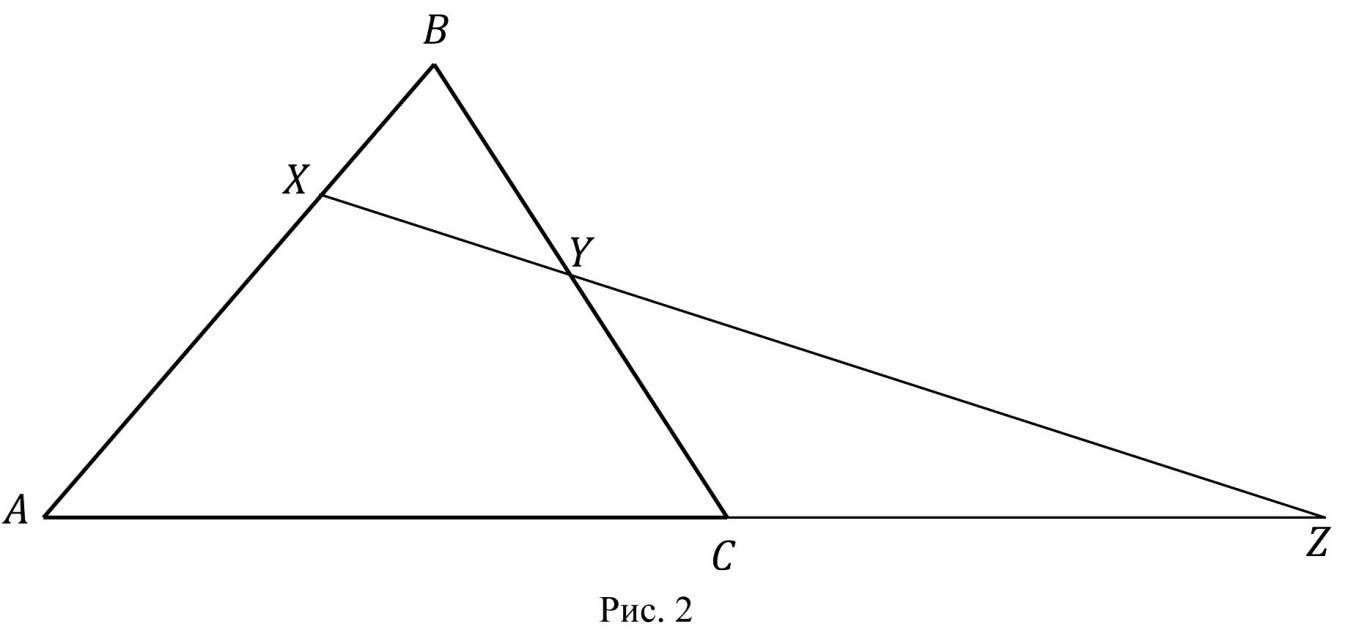 Доказательства соотношений (*) и (**), а также исторические справки о Джованни Чева и Менелае Александрийском содержатся в Приложении1Глава II. Применение теорем Чевы и Менелая для решения планиметрических задач. Сравнительный анализ в эффективности применение этих теорем по сравнению с другими способами решения планиметрических задач [2], [5].Теоремы Чевы и Менелая в школьном курсе математики изучаются лишь в классах с углубленным изучением математики. Между тем, эти теоремы позволяют легко и изящно решить целый класс задач. Многие задачи по планиметрии, предлагаемые на вступительных экзаменах в вузы, в заочные математические школы можно решить с помощью именно этих теорем. На примере следующих задач (задач на замечательные точки треугольника, на пропорциональные отрезки и на отношение площадей) покажем эффективность применения теорем Чевы и Менелая по сравнению с другими способами решения планиметрических задач.I блок задач (замечательные точки треугольника).Задача 1.Доказать, что биссектрисы треугольника пересекаются в одной точке.Дано: ,  – биссектрисы .Доказать, что биссектрисы  и   пересекаются в одной точке – точке .Решение.I способ (без использования теоремы Чевы)Докажем сначала теорему о биссектрисе угла. ТЕОРЕМА.Каждая точка биссектрисы неразвёрнутого угла равноудалена от его сторон. Обратно: каждая точка, лежащая внутри угла и равноудалённая от сторон угла, лежит на его биссектрисе.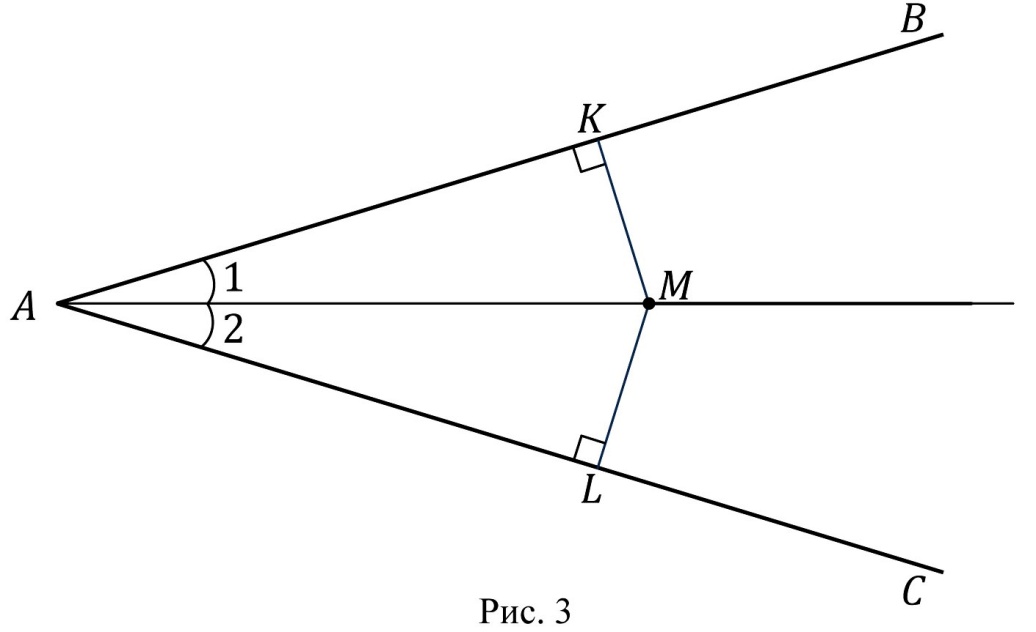 Дано: ,  – биссектриса ,  – произвольная точка на биссектрисе , . Доказать, что .Доказательство.Сделаем дополнительное построение: проведём перпендикуляры  и  к лучам  и  соответственно (рис. 13).Рассмотрим прямоугольные и  (, так как  и ). – общая гипотенуза;, так как по условию  – биссектриса .Следовательно, прямоугольные  по гипотенузе и острому углу.Значит,  как соответственные элементы в равных треугольниках, то есть .Доказано.Дано: , т. лежит во внутренней области , , , , , .Доказать, что  – биссектриса .Доказательство.Рассмотрим прямоугольные и  (, так как  и ). – общая гипотенуза;, так как по условию .Следовательно, прямоугольные  по гипотенузе и катету.Значит,  как соответственные элементы в равных треугольниках, и  – биссектриса  по определению биссектрисы угла.Доказано.Итак, теперь докажем следствие из этой теоремы, то есть то, что биссектрисы треугольника пересекаются в одной точке.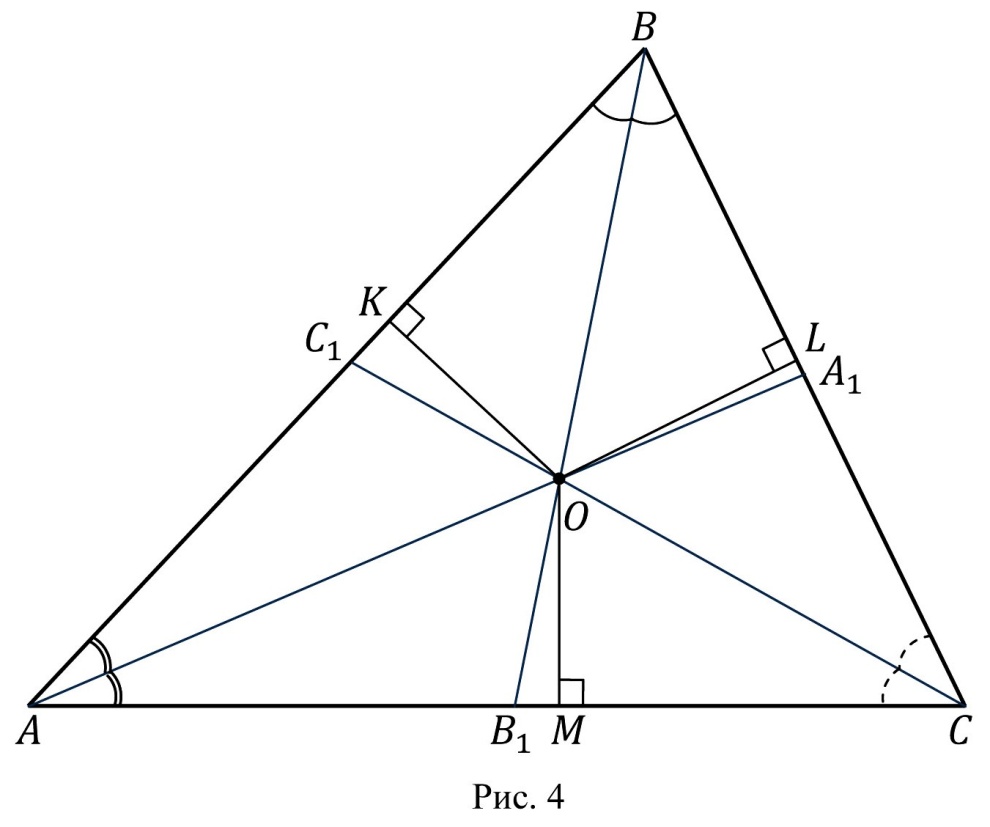 Рассмотрим произвольный . Обозначим точкой  точку пересечения его биссектрис  и . Биссектрисы  и  пересекаются, так как .Сделаем дополнительные построения: проведём , ,  (рис. 14).По доказанной теореме  и  ( и  – биссектрисы ). Поэтому , то есть точка  равноудалена от сторон  и, значит, лежит на биссектрисе  этого угла. Следовательно, все три биссектрисы  –  – пересекаются в точке .Доказано.II способ (с использованием теоремы Чевы).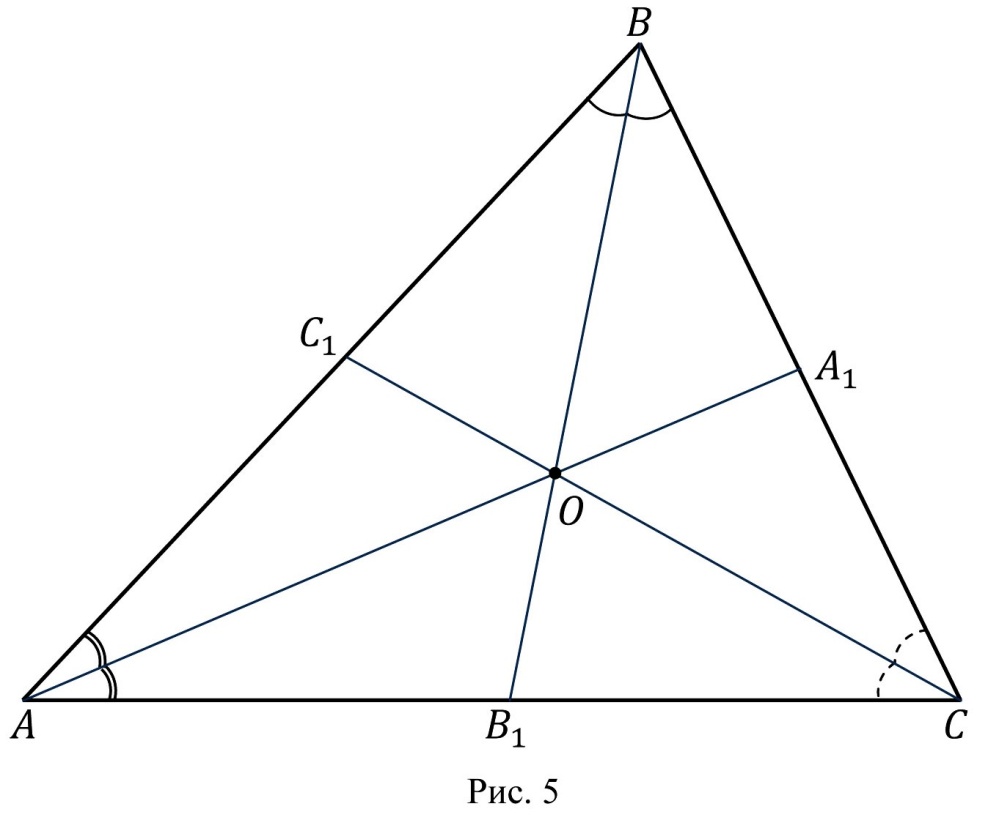 Биссектриса треугольника делит противоположную сторону этого треугольника на отрезки, пропорциональные прилежащим сторонам треугольника. Так как по условию  – биссектриса , то:Так как по условию  – биссектриса , то:Так как по условию  – биссектриса , то:Перемножая получившиеся равенства (3), (1) и (2), получаем, что:Отсюда по теореме Чевы, биссектрисы   пересекаются в одной точке – точке .Доказано.Задача 2.Доказать, что медианы треугольника пересекаются в одной точке, которая делит каждую медиану в отношении 2:1, считая от вершины.Дано: ,  – медианы .Доказать, что: медианы  и   пересекаются в одной точке – точке ;   .Решение.I способ (без использования теорем Чевы и Менелая).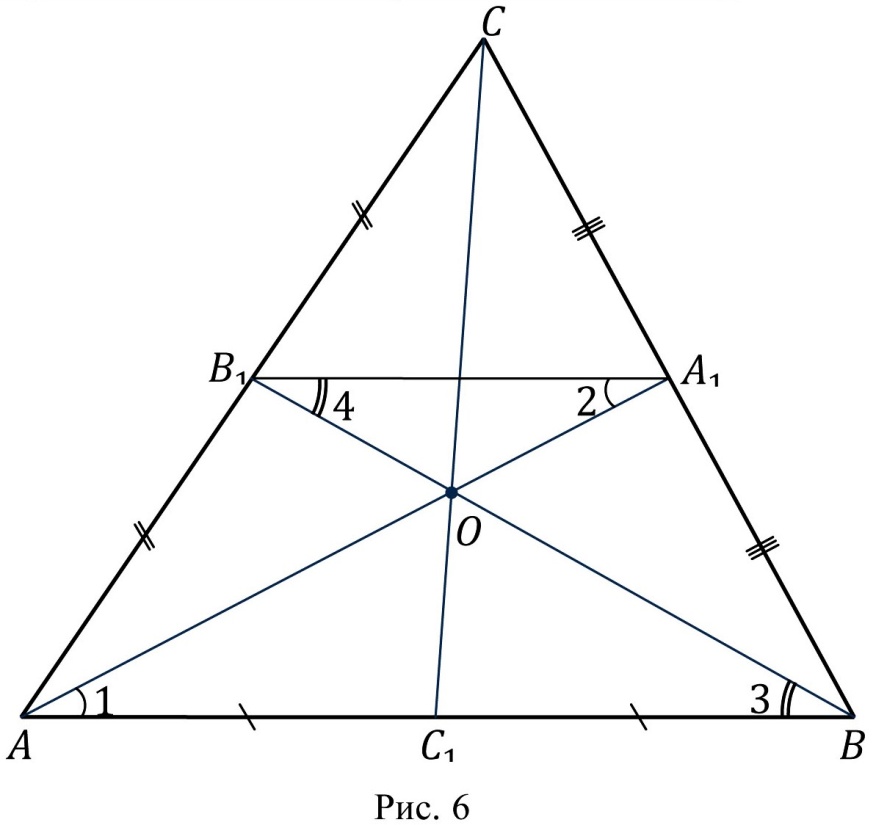 Рассмотрим произвольный . Обозначим точкой  точку пересечения его медиан  и . Медианы  и  пересекаются, так как .Сделаем дополнительное построение: проведём отрезок  (рис. 16). Так как  и  – медианы , то точки  и  являются серединами сторон  и  соответственно, то есть , .Отсюда, по определению средней линии треугольника (средней линией треугольника называется отрезок, соединяющий середины двух его сторон) отрезок  является средней линией .Так как средняя линия треугольника параллельна одной из его сторон и равна половине этой стороны, то отрезок  и .Рассмотрим и .  как накрест лежащие углы, образованные при пересечении параллельных прямых  и  ( по доказанному) секущей ; как накрест лежащие углы, образованные при пересечении параллельных прямых  и  ( по доказанному) секущей .Следовательно,  по двум углам, и, значит, их стороны пропорциональны.Итак,  – коэффициент подобия: Но по доказанному ; , поэтому и , . Таким образом, точка  пересечения медиан  и   делит каждую из них в отношении , считая от вершины.Аналогично доказывается, что точка пересечения медиан  и  делит каждую из них в отношении , считая от вершины, и, следовательно, совпадает с точкой .Итак, все три медианы  пересекаются в точке  и делятся ею в отношении , считая от вершины.ДоказаноII способ (с использованием теорем Чевы и Менелая).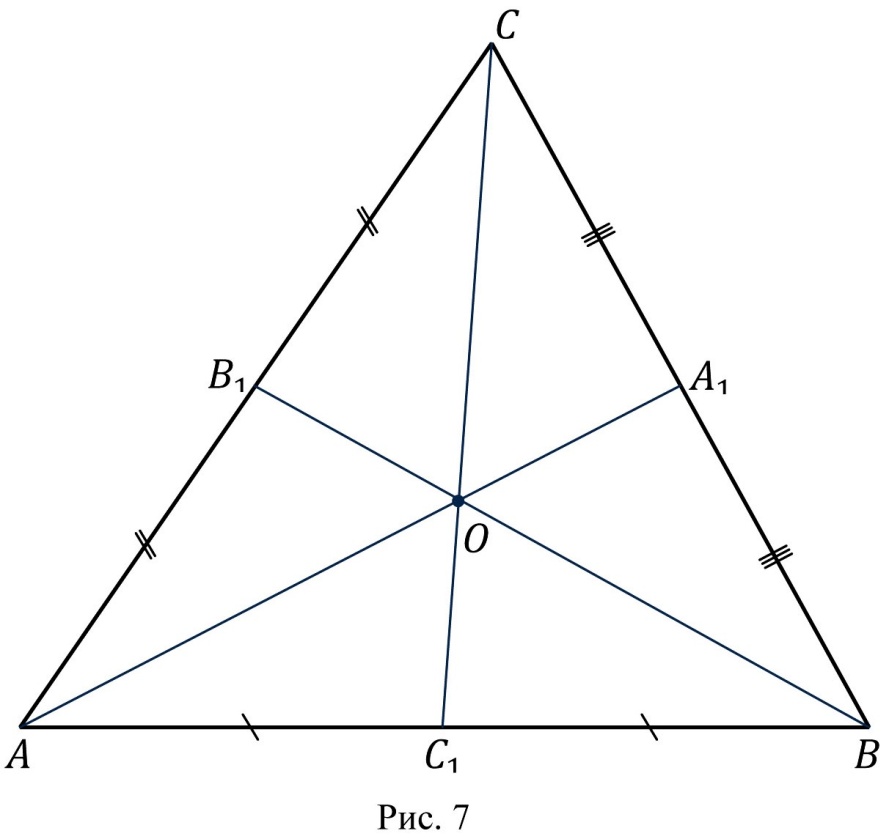 Так как по условию  – медианы , то , , , поэтому:Итак, Отсюда по теореме Чевы, медианы   пересекаются в одной точке – точке .Рассмотрим .Прямая  пересекает две стороны  (,  ) и продолжение третьей ( – луч, ), значит, по теореме Менелая:И, значит,Рассматривая теорему Менелая для  и секущей , а также для  и секущей , мы получим, что:Итак, все три медианы  пересекаются в точке  и делятся ею в отношении , считая от вершины.Доказано.II блок задач (пропорциональные отрезки).Задача 3.В  на стороне  взята точка  так, что . На продолжении стороны  за точку  взята точка  так, что . Прямая  пересекает сторону  в точке . Найти отношение .Дано: , , , – луч, , ,  .Найти отношение .Решение.I способ (без использования теоремы Менелая).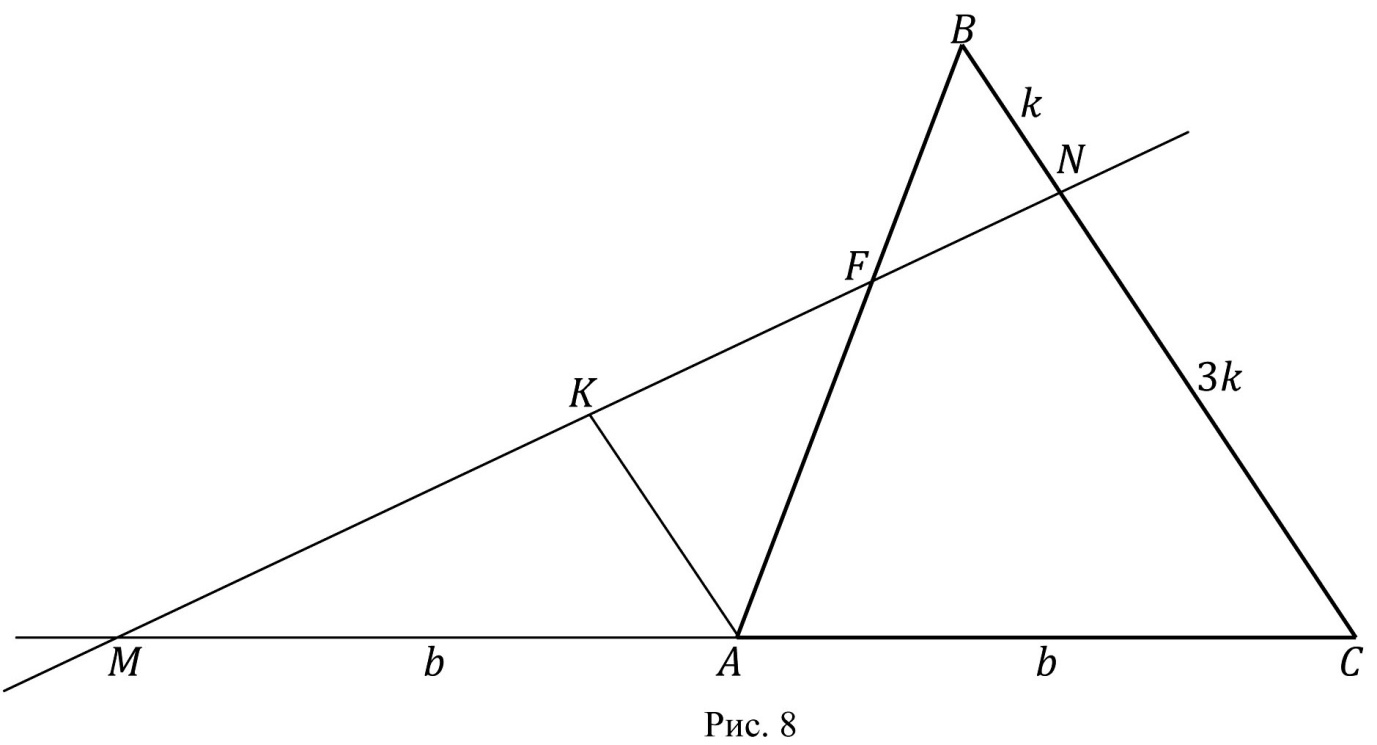 Сделаем дополнительное построение: проведём отрезок  (рис. 18).Пусть , тогда по условию (): ; пусть  , тогда по условию (): . Рассмотрим и .   – общий угол для и ; как соответственные углы, образованные при пересечении параллельных прямых  и  ( по дополнительному построению) секущей , .Следовательно,  по двум углам.Итак,  – коэффициент подобия: И, значит,  Рассмотрим и .   как вертикальные углы; как накрест лежащие углы, образованные при пересечении параллельных прямых  и  ( по дополнительному построению) секущей , , .Следовательно,  по двум углам.Итак,  – коэффициент подобия: Но, так как по доказанному:то мы получаем, что: Ответ:    .II способ (c использованием теоремы Менелая).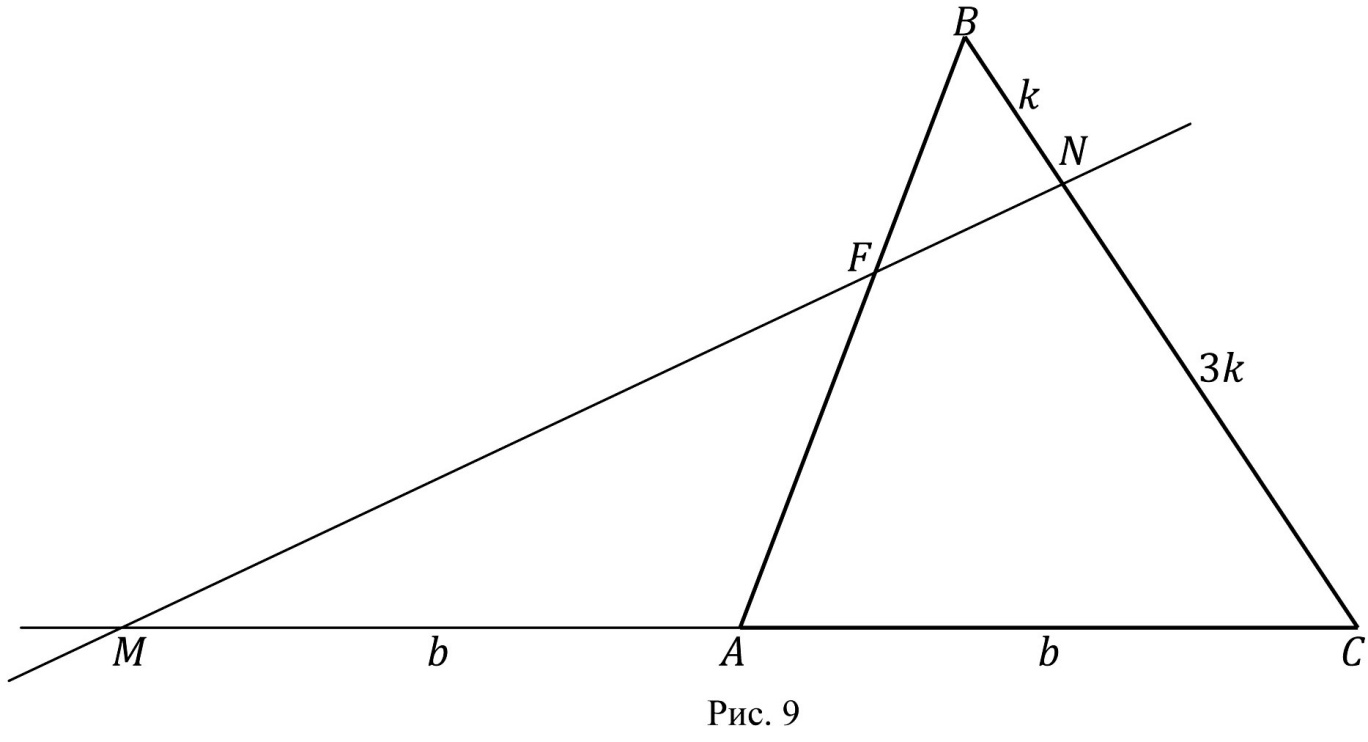 Пусть , тогда по условию (): ; пусть  , тогда по условию (): . Прямая  пересекает две стороны  (,  ) и продолжение третьей ( – луч, ), значит, по теореме Менелая:И, значит,Ответ:    .Задача 4.На стороне   взята точка , а на стороне  взята точка , причём . Точка пересечения отрезков  и  делит  в отношении , считая от точки . Найти отношение .Дано: , , , , ,   .Найти отношение .Решение.I способ (без использования теоремы Менелая).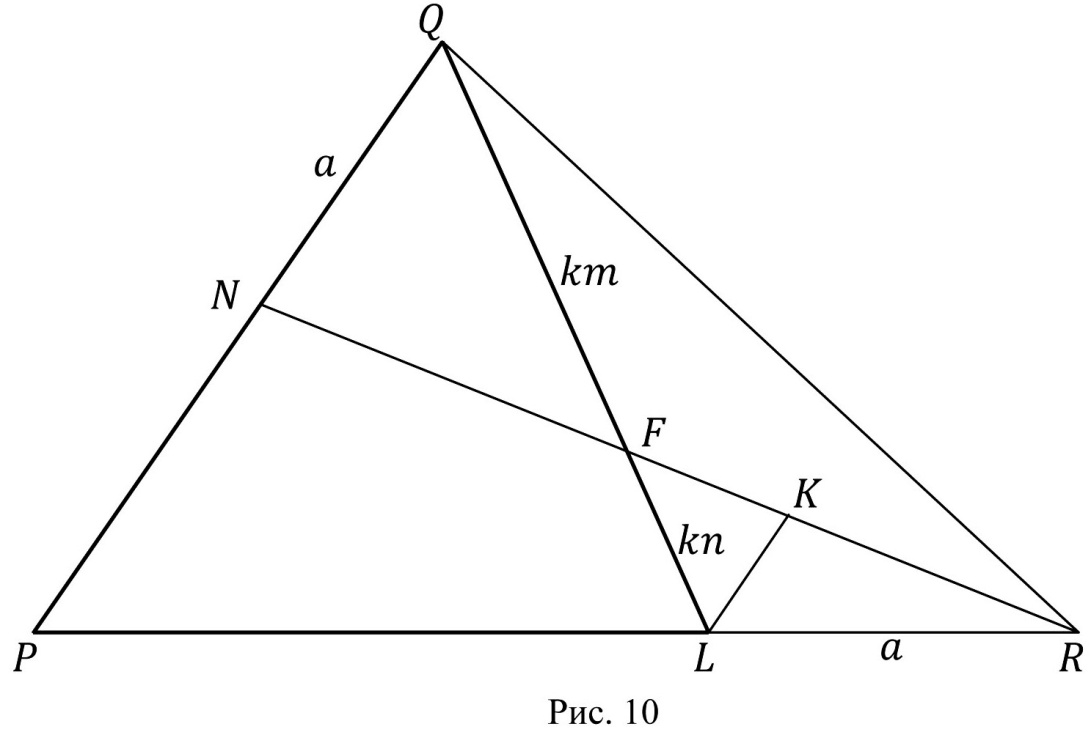 Сделаем дополнительное построение: проведём отрезок  (рис. 20).Пусть , тогда по условию (): ; пусть , тогда по условию (  ): . Рассмотрим и .   – общий угол для и ; как соответственные углы, образованные при пересечении параллельных прямых  и  ( по дополнительному построению) секущей , .Следовательно,  по двум углам.Итак,  – коэффициент подобия: И, значит,  Рассмотрим и .   как вертикальные углы; как накрест лежащие углы, образованные при пересечении параллельных прямых  и  ( по дополнительному построению) секущей , .Следовательно,  по двум углам.Итак,  – коэффициент подобия: Но, так как по доказанному:то мы получаем, что: Ответ:    .II способ (c использованием теоремы Менелая).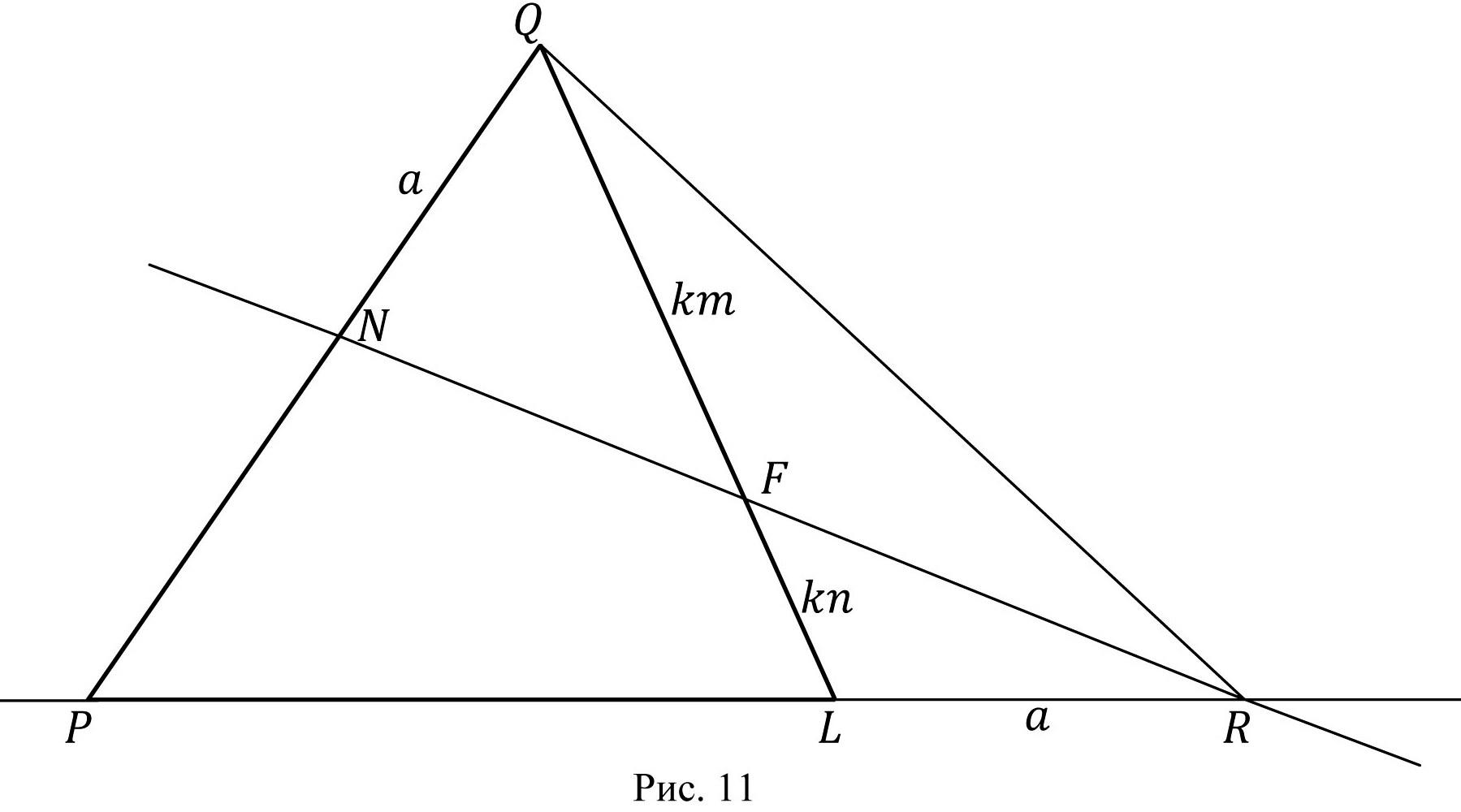 Пусть , тогда по условию (): ; пусть , тогда по условию (  ): . Прямая  пересекает две стороны  (,  ) и продолжение третьей ( – луч, ), значит, по теореме Менелая:И, значит,Ответ:    .III блок задач (отношение площадей).Задача 5.Пусть  медиана . На медиане  взята точка  так, что    . Прямая  разбивает  на два треугольника:  и , причём . Найти отношение .Дано: ,  – медиана , ,  ,  – прямая,  .Найти отношение .Решение.I способ (без использования теоремы Менелая).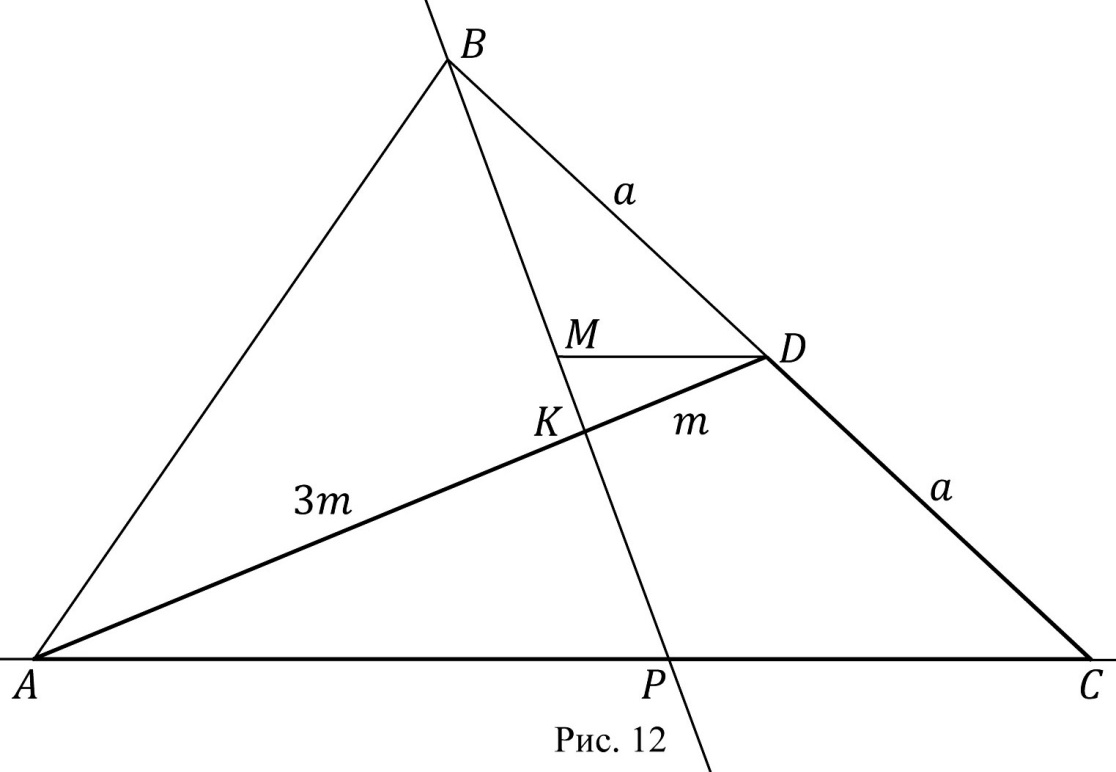 Сделаем дополнительное построение: проведём отрезок  (рис.22).Пусть , тогда по условию ( медиана ): ; пусть , тогда по условию ( ): . Рассмотрим  и . Основания  и лежат на одной прямой (прямой ), а вершина  общая. Поэтому у этих треугольников будет и общая высота , значит, Рассмотрим и .   – общий угол для и ; как соответственные углы, образованные при пересечении параллельных прямых  и  ( по дополнительному построению) секущей , .Следовательно,  по двум углам.Итак,  – коэффициент подобия: И, значит,  Рассмотрим и .   как вертикальные углы; как накрест лежащие углы, образованные при пересечении параллельных прямых  и  ( по дополнительному построению) секущей , .Следовательно,  по двум углам.Итак,  – коэффициент подобия: Но, так как по доказанному:то мы получаем, что: Итак, Ответ:    .II способ (c использованием теоремы Менелая).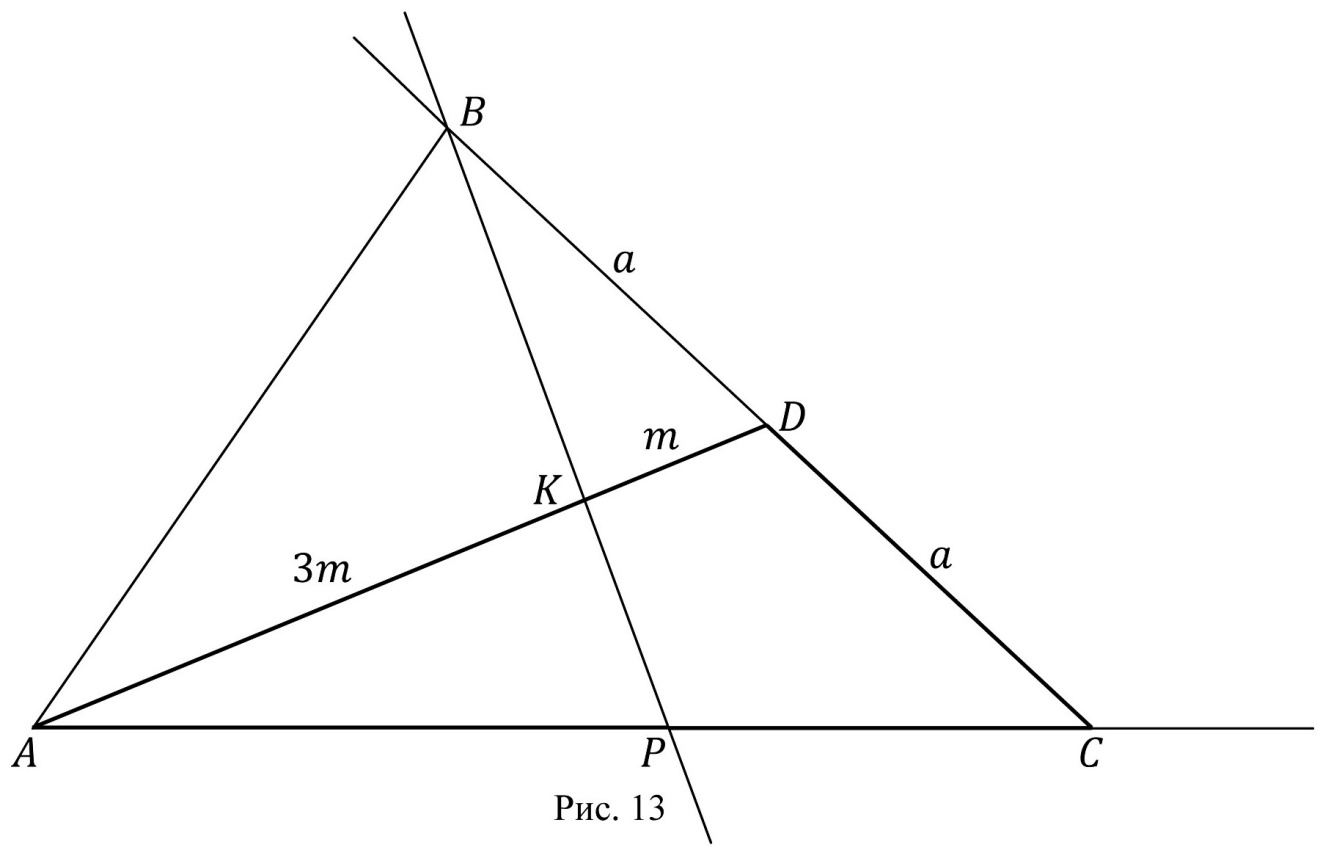 Пусть , тогда по условию ( медиана ): ; пусть , тогда по условию ( ): . Рассмотрим  и . Основания  и лежат на одной прямой (прямой ), а вершина  общая. Поэтому у этих треугольников будет и общая высота , значит, Прямая  пересекает две стороны  (,  ) и продолжение третьей ( – луч, ), значит, по теореме Менелая:И, значит,Итак, Ответ:    .Задача 6.Биссектрисы  и    пересекаются в точке . Найти , если , ,  . Дано: ; ,  – биссектрисы , , , ,  .Найти  .Решение.I способ (без использования теоремы Менелая).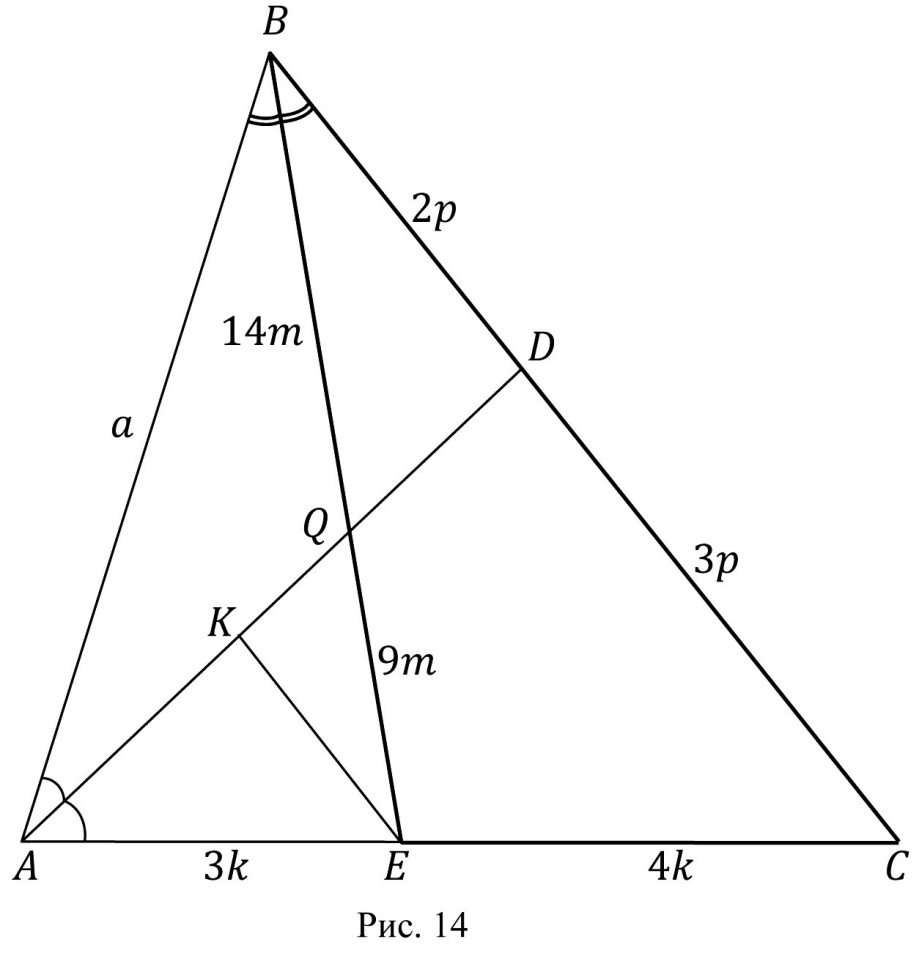 Пусть , тогда по условию (, ):Так как  – биссектриса  по условию, то (биссектриса треугольника делит противоположную сторону на отрезки, пропорциональные прилежащим сторонам треугольника):То есть, если , то Так как  – биссектриса  по условию, то (биссектриса треугольника делит противоположную сторону на отрезки, пропорциональные прилежащим сторонам треугольника):То есть, если , то Сделаем дополнительное построение: проведём отрезок  (рис.24).Рассмотрим и .   – общий угол для и ; как соответственные углы, образованные при пересечении параллельных прямых  и  ( по дополнительному построению) секущей , .Следовательно,  по двум углам.Итак,  – коэффициент подобия: И, значит,  Рассмотрим и .   как вертикальные углы; как накрест лежащие углы, образованные при пересечении параллельных прямых  и  ( по дополнительному построению) секущей , .Следовательно,  по двум углам.Итак,  – коэффициент подобия: Но, так как по доказанному:то мы получаем, что: То есть, если , то .Рассмотрим и .  и  имеют общий угол – , поэтому площади этих треугольников относятся как произведения сторон, заключающих .Итак, Следовательно, По условию задачи , поэтому,Рассмотрим и .  Основания  и лежат на одной прямой (прямой ), а вершина  общая. Поэтому у этих треугольников будет и общая высота , значит, Ответ:   .II способ (c использованием теоремы Менелая).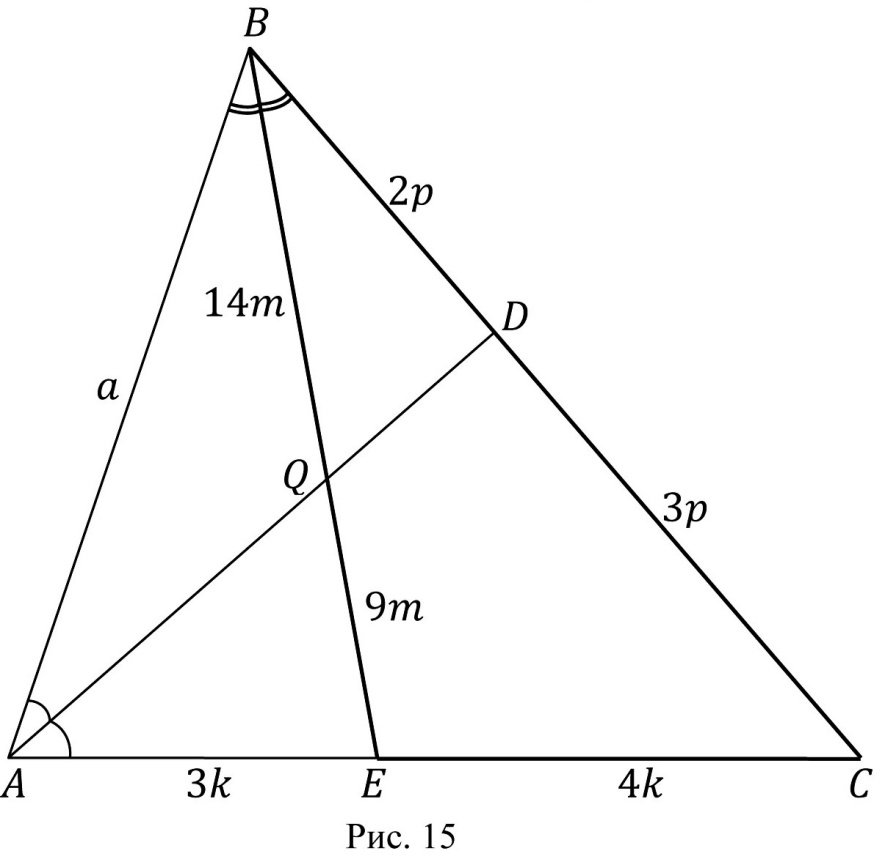 Пусть , тогда по условию (, ):Так как  – биссектриса  по условию, то (биссектриса треугольника делит противоположную сторону на отрезки, пропорциональные прилежащим сторонам треугольника):То есть, если , то Так как  – биссектриса  по условию, то (биссектриса треугольника делит противоположную сторону на отрезки, пропорциональные прилежащим сторонам треугольника):То есть, если , то Прямая  пересекает две стороны  (,  ) и продолжение третьей ( – луч, ), значит, по теореме Менелая:И, значит,То есть, если , то .Рассмотрим и .  и  имеют общий угол – , поэтому площади этих треугольников относятся как произведения сторон, заключающих .Итак, Следовательно, По условию задачи , поэтому,Рассмотрим и .  Основания  и лежат на одной прямой (прямой ), а вершина  общая. Поэтому у этих треугольников будет и общая высота , значит, Ответ:   .Заключение.	Теоремы Чевы и Менелая не изучаются в основном курсе геометрии 7–9 классов. Но трудности, связанные с освоением этих теорем, оправданы их применением при решении задач.	Решение задач с помощью теорем Чевы и Менелая более рационально, чем их решение другими способами, требующими дополнительных действий и построений, которые не всегда оказываются очевидными.	Я  считаю, что теоремы Чевы и Менелая должны быть включены в основной курс геометрии 7–9 классов, так как решение задач с помощью этих теорем развивает мышление и логику учеников.	 Теоремы Чевы и Менелая также помогают быстро и оригинально решить задачи повышенной сложности, в том числе и задачи уровня С единого государственного экзамена.Список используемой литературы.Аксёнова М. Энциклопедия для детей. Том 11. Математика/ В. Володин. – М.: Аванта+, 2004.Атанасян Л.С. Геометрия, 7–9: Учебник для общеобразовательных учреждений/ В.Ф. Бутузов, С.Б. Кадомцев, Э.Г. Позняк, И.И. Юдина. – М.: Просвещение, 1996.Атанасян Л.С. Геометрия. Дополнительные главы к школьным учебникам 8, 9 классов: Учебное пособие для учащихся школ и классов с углублённым изучением математики/ В.Ф. Бутузов, С.Б. Кадомцев, С.А. Шестаков, И.И. Юдина. –12–е издание.– М.: Просвещение, 2002.Мадер В.В. Полифония доказательств. – М.: Мнемозина, 2009.Прасолов В.В. Задачи  по  планиметрии. Часть I. – M.: МЦНМО, 2001.